Başvuruda bulunan kişinin;Başvuru Tarihi	:Başvuru Saati             :Adı soyadı		:Yaşı			:Eğitim Durumu	:Adresi			:Telefon No		:Şikayetin Konusu	:…………………………………………....................……………………………………………………………………………….……………………………………………………………………………….……………………………………………………………………………….Öneriler		:……………………………………………………………………………………………………………………………………….……………………………………………………………………………….……………………………………………………………………………….........................................................................................................................……………………………………………………………………………….........................................................................................................................……………………………………………………………………………….........................................................................................................................……………………………………………………………………………….................................................................................................................................................................................................................................................……………………………………………………………………………….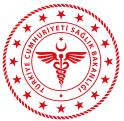 SAĞLIK BİLİMLERİ ÜNİVERSİTESİKOCAELİ DERİNCE EĞİTİM VE ARAŞTIRMA HASTANESİ HASTA ÖNERİ VE ŞİKAYET FORMU SAĞLIK BİLİMLERİ ÜNİVERSİTESİKOCAELİ DERİNCE EĞİTİM VE ARAŞTIRMA HASTANESİ HASTA ÖNERİ VE ŞİKAYET FORMU SAĞLIK BİLİMLERİ ÜNİVERSİTESİKOCAELİ DERİNCE EĞİTİM VE ARAŞTIRMA HASTANESİ HASTA ÖNERİ VE ŞİKAYET FORMU SAĞLIK BİLİMLERİ ÜNİVERSİTESİKOCAELİ DERİNCE EĞİTİM VE ARAŞTIRMA HASTANESİ HASTA ÖNERİ VE ŞİKAYET FORMU KOD: HD.FR.18YAYIN TARİHİ: 17.01.2008REV. TARİHİ:12.06.2017REV. NO:01SAYFA: 1/1Başvuruda bulunan kişinin;Başvuru Tarihi	:Başvuru Saati             :Adı soyadı		:Yaşı			:Eğitim Durumu	:Adresi			:Telefon No		:Şikayetin Konusu	:…………………………………………....................……………………………………………………………………………….……………………………………………………………………………….……………………………………………………………………………….Öneriler		:……………………………………………………………………………………………………………………………………….……………………………………………………………………………….……………………………………………………………………………….……………………………………………………………………………….……………………………………………………………………………….……………………………………………………………………………….……………………………………………………………………………….……………………………………………………………………………….……………………………………………………………………………….……………………………………………………………………………….……………………………………………………………………………….……………………………………………………………………………….SAĞLIK BİLİMLERİ ÜNİVERSİTESİKOCAELİ DERİNCE EĞİTİM VE ARAŞTIRMA HASTANESİ HASTA ÖNERİ VE ŞİKAYET FORMUSAĞLIK BİLİMLERİ ÜNİVERSİTESİKOCAELİ DERİNCE EĞİTİM VE ARAŞTIRMA HASTANESİ HASTA ÖNERİ VE ŞİKAYET FORMUSAĞLIK BİLİMLERİ ÜNİVERSİTESİKOCAELİ DERİNCE EĞİTİM VE ARAŞTIRMA HASTANESİ HASTA ÖNERİ VE ŞİKAYET FORMUSAĞLIK BİLİMLERİ ÜNİVERSİTESİKOCAELİ DERİNCE EĞİTİM VE ARAŞTIRMA HASTANESİ HASTA ÖNERİ VE ŞİKAYET FORMUKOD: HD.FR.18YAYIN TARİHİ: 17.01.2008YAYIN TARİHİ: 17.01.2008REV. Tar.:12.06.2017REV. NO:01SAYFA: 1/1